Verslag vergadering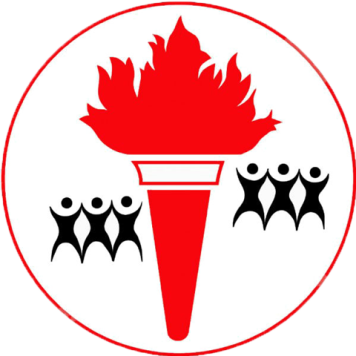 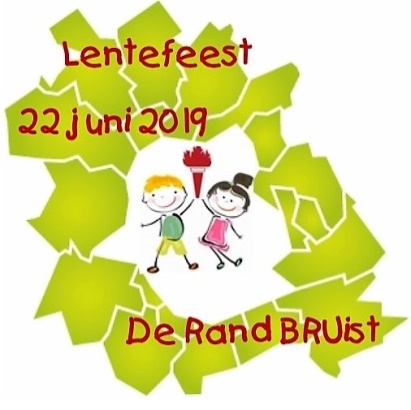 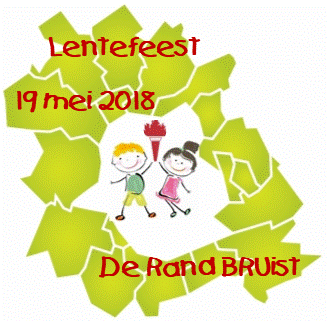 15 maart   2023 - 19u30 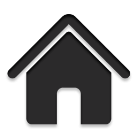 Plaats : ‘t Keperke (Itterbeek)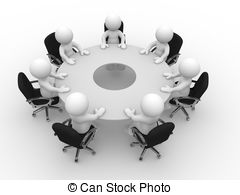 Aanwezig : Veerle, Nancy, Sara, Eva, Dorothée, Tineke, Carl, Stefaan Verontschuldigd : Kristel, Janis, Sofie, Jetske 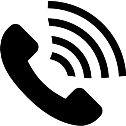 We overlopen het weekend en de laatste items die nog moeten besproken worden.Onthaal: lijsten zijn in orde, kamerkaartjes zijn in orde, de polsbandjes zal Nancy schrijven (Veerle mailt haar de definitieve lijsten), de bakken voor de verschillende groepen moeten nog nagekeken en in orde gezet worden (Kristel?), zijn de paraplu’s nog in orde? (Carl checkt)We gaan dit jaar voor 9 groepen, de meeste groepen zijn samengesteld uit 1 leerkracht, 1 vrijwilliger en 1 persoon die ‘nieuw’ meegaat op het weekend.De kamerverdeling zal dit jaar zeer correct moeten verlopen, vermits het enorm nipt zal worden. Er zijn 91 jongens en 116 meisjes ingeschreven. Na de uitleg over de kamerverdeling gaan we jongens en meisjes in aparte ruimtes zetten (bij mooi weer 1 groep binnen en 1 groep buiten, bij slecht weer 1 groep in de grote zaal en 1 groep in de danszaal), zodat we sneller een overzicht hebben over de groepjes van 6.Nancy maakte prachtige alienpakjes. Eén pak is ietsje groter en één pak ietsje kleiner dan de rest. We checken of dit lukt met de mensen die we aliens laten spelen.Tineke zal het herinneringsboekje wat ‘pimpen’ en de ateliers correct aanvullen. Wanneer dit klaar is, stuurt ze het door naar Veerle, zodat ze in Klit kunnen afgedrukt en gekopieerd worden voor de kinderen.Vermits we nog geen antwoord kregen van Dworp i.v.m. de veiligheidsvoorschriften, gaan we de vuurshow niet laten doorgaan.Ook wat de kaarsjes betreft, lijkt het ons niet verstandig om tegen de veiligheidsvoorschriften van Dworp in te gaan, het ceremoniële gedeelte gaat ook steeds een beetje in het niets op voor sommige kinderen omdat het middenin de fuif valt. We zochten wat andere ideetjes en kwamen uiteindelijk uit bij een slinger van stoffen vlagjes, waarop een plastiek hemdje zit. De kinderen tekenen en schrijven hun wens op een papiertje en schuiven dit in de slinger van vlagjes (cfr. het Boeddhisme waarbij de wensen door de wind mee de lucht in genomen worden). De lege slinger kan er al hangen bij aankomst en het is ook leuk als deze dan gevuld is met wensen en tekeningen wanneer de ouders hun kinderen oppikken (iets leuks om te bekijken tijdens het wachten op hun kind). We moeten dus voor kleurpotloden en slijpers zorgen. In plaats van de balpennen die haast nooit werken, zouden we ook schrijfpotloden voorzien en een slijper of 2 per bak. Het materiaal voor de kaarsen dat reeds voorzien werd voor dit jaar, kan meegegeven worden met leerkrachten die aanwezig zijn en deze activiteit graag met hun leerlingen op school uitvoeren.Voor het spel zonder grenzen zal Sip voor al het nodige materiaal zorgen.Het materiaal voor de ateliers is normaal gezien ook in orde. Tijdens de prospectie op het domein door Kristel en Veerle tijdens de krokusvakantie viel op dat er een ‘speelplaats’ is met een platte ondergrond, onder het gebouw, wel een pak kleiner dan het sportterrein van vroeger, maar er kan wel iets van sport op gedaan worden (baseball, Kub, hockey…). Het grasveld is nu enigszins verdeeld door 2 verharde paadjes die naar het uitzichtplatform leiden, maar op zich stoort dat onze activiteiten niet. Er kan daar ook ‘spel’ voorzien worden. Jetske of Nancy zorgen voor de doosjes waarin de cupcakes kunnen meegepakt worden.We voorzien 9 posten bij kinderrechtenspel, het verhaal met bewegingen vervalt.Voor de plechtigheid werd Kundabuffie meermaals gecontacteerd, normaal gezien komt dit wel in orde. Senne ging zorgen voor de rugzakken (in Leuven geleverd), Veerle mailt hem om te zien of hij dan ook voor de tickets en de luisterverhalen zorgt. Nancy en Michel zorgden voor leuke hoofdtelefoons voor de kinderen. De T-shirts worden binnenkort bij Nancy geleverd, zij brengt deze mee, wat overblijft van vorig jaar, zal ook gebruikt worden om zo de correcte maten aan alle kinderen te kunnen geven. Normaal gezien zijn er ook brooddozen voor de kinderen van HV.Bij het afhalen van de kinderen zorgen we voor een soort ‘erehaag’ met Sip als leider, zodat er een correcte en vlotte afhaal gebeurt.De filmploeg kan via de VUB aan camera’s geraken. Michel kijkt voor de aankoop van een nieuwe computer. De aftiteling met de namen van de feestelingen, de begeleiders en het beschermcomité kan reeds vooraf gemaakt worden en nadien bijgevoegd worden wanneer het op de website komt (hoeft niet per se voor de kinderen tijdens de plechtigheid). Indien er nog ‘nieuwe’ mensen voor het beschermcomité aangeschreven kunnen worden, laat dit zeker weten! De jasjes worden binnenkort besteld, Veerle stuurt hiervoor nog een mail naar iedereen (maten meet je best door een losse, goedzittende T-shirt te meten van oksel tot oksel en dit door te geven), we gaan voor een fakkelsymbool met daaronder de naam van de begeleider/leerkracht.We gaan een ‘demonstratie’ geven in de grote zaal hoe de kinderen hun bed kunnen/moeten opmaken, in de hoop dat dit in de kamers dan ook vlotter zal gaan.Tot 21 of 22 april allemaal voor weer een topeditie van FVJ Brussel!                                                                                                                                                                                  